UA: 000000000025197 - EE SEVERINO TAGLIARIUA: 000000000010712 - EE ARMANDO FALCONE - PROF.UA: 000000000042850 - EE JOSE AMARO RODRIGUESUA: 000000000042856 - EE PAULO DE ALMEIDA NOGUEIRA - DR.UA: 000000000043052 - EE GABRIEL POZZI - PROF.UA: 000000000043058 - EE RUTH RAMOS CAPPI - PROFA.UA: 000000000043059 - EE ANTONIO DE QUEIROZ - PROF.A: 000000000043061 - EE ELY ALMEIDA CAMPOS - PROF.UA: 000000000058735 - EE WILLIAM SILVA - PROF.UA: 000000000062464 - EE IDILIO JOSE SOARES - DOMUA: 000000000069051 - EE GUSTAVO PECCININIUA: 000000000077210 - EE HELOISA LEMENHE MARASCA - PROFA.UA: 000000000082477 - EE MARIA GERTRUDES CARDOSO REBELLO - IRMACPFServidor/EmpregadoRecadastrarJustificar320961468-79EGILTON DOS SANTOS SILVACPFServidor/EmpregadoRecadastrarJustificar067285638-73HELOISA ALBERS NEGRUCCICPFServidor/EmpregadoRecadastrarJustificar434621348-09JULIANA SCHENK ROSSETICPFServidor/EmpregadoRecadastrarJustificar228119406-00INES MARIA ESTEVES DE OLIVEIRA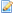 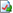 370449188-83SABRINA JORGECPFServidor/EmpregadoRecadastrarJustificar292858588-56RAFAEL HENRIQUE DOS SANTOSCPFServidor/EmpregadoRecadastrarJustificar142571428-55CARLOS EDUARDO DA FONSECA SOARES226771228-80LEANDRO FERREIRA DA SILVACPFServidor/EmpregadoRecadastrarJustificar110184168-03ELISETE SPAGNOL XIXIRRYCPFServidor/EmpregadoRecadastrarJustificar078681338-56REGIANE APARECIDA SCALZITTI TOFOLICPFServidor/EmpregadoRecadastrarJustificar284966578-92DANIELA FERNANDA CARDOZO FORSTER LIMACPFServidor/EmpregadoRecadastrarJustificar285619308-02FERNANDA OZELOCPFServidor/EmpregadoRecadastrarJustificar035726608-07SUELI PORTES ARAUJO387048818-26TAYARA RIBEIRO ALVES DA SILVACPFServidor/EmpregadoRecadastrarJustificar776902498-68VANDERLI STECCA ROCHA DE CARVALHOCPFServidor/EmpregadoRecadastrarJustificar095773848-03MARCIA CRISTINA RODRIGUES ALVES